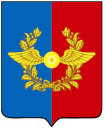                                                       Российская Федерация                 Иркутская областьУсольское районное муниципальное образованиеД У М АГородского поселенияСреднинского муниципального образованияТретьего созыва РЕШЕНИЕ         От       30.08.2017 г.                        р.п. Средний                                         №164	О внесении изменений в решение Думы от 28.12.2016 года № 146 «О бюджете городского поселения Среднинского муниципального образования на 2017 год и плановый период 2018 и 2019 годов»          В соответствии с Бюджетным кодексом Российской Федерации, Федеральным законом от 06.10.2003 г. №131-ФЗ "Об общих принципах организации местного самоуправления в Российской Федерации, Решением Думы городского поселения Среднинского муниципального образования от 30.03.2016г. № 120 "Об утверждении Положения о бюджетном процессе в Среднинском муниципальном образовании», руководствуясь ст. 58, 64 Устава Среднинского муниципального образования,  Дума городского поселения Среднинского муниципального образования Р Е Ш И Л А:1. Внести в Решение Думы от 28.12.2016г. №146 «О  бюджете  городского поселения Среднинского муниципального образования на 2017 год и плановый период 2018 и 2019 годов» следующие изменения:2.  Приложения № 6, 8,10 к решению  Думы от 28.12.2016г. №146 «О  бюджете  городского поселения Среднинского муниципального образования на 2017 год и плановый период 2018 и 2019 годов» изложить в новой редакции.          3. Статью 9 изложить в следующей редакции «Утвердить объем бюджетных ассигнований дорожного фонда в следующем размере на 2017 год 0,0 тыс. руб.4. Специалисту-делопроизводителю Сопленковой О.А. опубликовать настоящее решение в газете «Новости» и разместить на официальном сайте городского поселения Среднинского муниципального образования  в сети Интернет.5. Настоящее Решение вступает в силу со дня его официального опубликования в средствах массовой информации и в сети Интернет.Председатель Думы городского поселения                           С.М. Княжин                             Среднинского муниципального образования	  Исполняющая обязанности Главы городского поселения                                                       Среднинского муниципального образования	                       Т.Е.Сагитова                                                                                                                                               Приложение № 6                                                                 к Решению Думы                     городского поселения Среднинского                                                                                      муниципального образования                                                                                                  от  30.08.2017 г № 164Исполняющая обязанности Главы городского поселения Среднинского муниципального образования	Т.Е.Сагитова                                                                                                                     Приложение № 8                                                                 к Решению Думы                     городского поселения Среднинского                                                                                      муниципального образования                                                                                                  от  30.08.2017 г №164 Распределение бюджетных ассигнований по разделам, подразделам, целевым статьям и видам расходов классификации расходов бюджетов в ведомственной структуре расходов бюджета городского поселения  Среднинского  муниципального образования на 2017 г.Исполняющая обязанности Главы городского поселения Среднинского муниципального образования	  Т.Е.Сагитова	                                                                                      Приложение № 10                                                                 к Решению Думы                     городского поселения Среднинского                                                                                      муниципального образования                                                                                                  от  30.08.2017 г № 164Распределение бюджетных ассигнований на реализацию муниципальных программ  на 2017 год(тыс. руб.)Исполняющая обязанности Главы городского поселения Среднинского муниципального образования	Т.Е.СагитоваРаспределение  бюджетных ассигнований по разделам и подразделам  классификации расходовбюджета городского поселения Среднинского муниципального образования на 2017 год(тыс.руб.)(тыс.руб.)Наименование показателяНаименование показателяНаименование показателяК  О  Д  Ы   классификации расходов бюджетовК  О  Д  Ы   классификации расходов бюджетовК  О  Д  Ы   классификации расходов бюджетовК  О  Д  Ы   классификации расходов бюджетовК  О  Д  Ы   классификации расходов бюджетовК  О  Д  Ы   классификации расходов бюджетовПлан, 2017Наименование показателяНаименование показателяНаименование показателяглавный распорядительразделподразделцелевая статьявид расходавид расхода1112345667Администрация городского поселения Среднинского муниципального образованияАдминистрация городского поселения Среднинского муниципального образованияАдминистрация городского поселения Среднинского муниципального образования901              27639,7Общегосударственные вопросыОбщегосударственные вопросыОбщегосударственные вопросы9010114968,0Муниципальная программа "Устойчивое развитие экономической базы городского поселения Среднинского муниципального образования" на 2017-2019 годыМуниципальная программа "Устойчивое развитие экономической базы городского поселения Среднинского муниципального образования" на 2017-2019 годыМуниципальная программа "Устойчивое развитие экономической базы городского поселения Среднинского муниципального образования" на 2017-2019 годы9010102700 00 00 0002012,1Подпрограмма "Обеспечение деятельности главы городского поселения Среднинского муниципального образования"   на 2017-2019 годыПодпрограмма "Обеспечение деятельности главы городского поселения Среднинского муниципального образования"   на 2017-2019 годыПодпрограмма "Обеспечение деятельности главы городского поселения Среднинского муниципального образования"   на 2017-2019 годы9010102701 00 00 0002012,1Расходы на выплаты персоналу в целях обеспечения выполнения функций государственными (муниципальными) органами, казенными учреждениями, органами управления государственными внебюджетными фондамиРасходы на выплаты персоналу в целях обеспечения выполнения функций государственными (муниципальными) органами, казенными учреждениями, органами управления государственными внебюджетными фондамиРасходы на выплаты персоналу в целях обеспечения выполнения функций государственными (муниципальными) органами, казенными учреждениями, органами управления государственными внебюджетными фондами9010102701 00 00 0001001002012,1Расходы на выплаты персоналу государственных (муниципальных) органовРасходы на выплаты персоналу государственных (муниципальных) органовРасходы на выплаты персоналу государственных (муниципальных) органов9010102701 00 00 0001201202012,1Фонд оплаты труда государственных (муниципальных) органовФонд оплаты труда государственных (муниципальных) органовФонд оплаты труда государственных (муниципальных) органов9010102701 00 00 0001211211190,8Иные выплаты персоналу государственных (муниципальных) органов, за исключением фонда оплаты трудаИные выплаты персоналу государственных (муниципальных) органов, за исключением фонда оплаты трудаИные выплаты персоналу государственных (муниципальных) органов, за исключением фонда оплаты труда9010102701 00 00 000122122522,8Взносы по обязательному социальному страхованию на выплаты денежного содержания и иные выплаты работникам государственных (муниципальных) органовВзносы по обязательному социальному страхованию на выплаты денежного содержания и иные выплаты работникам государственных (муниципальных) органовВзносы по обязательному социальному страхованию на выплаты денежного содержания и иные выплаты работникам государственных (муниципальных) органов9010102701 00 00 000129129                    298,5Функционирование Правительства РФ, высших органов государственной власти субъектов РФ, местных администрацийФункционирование Правительства РФ, высших органов государственной власти субъектов РФ, местных администрацийФункционирование Правительства РФ, высших органов государственной власти субъектов РФ, местных администраций901010411803,6Подпрограмма "Обеспечение деятельности администрации городского поселения Среднинского муниципального образования"  на 2017-2019 гг.Подпрограмма "Обеспечение деятельности администрации городского поселения Среднинского муниципального образования"  на 2017-2019 гг.Подпрограмма "Обеспечение деятельности администрации городского поселения Среднинского муниципального образования"  на 2017-2019 гг.9010104702 00 00 00011803,6Расходы на выплаты персоналу в целях обеспечения выполнения функций государственными (муниципальными) органами, казенными учреждениями, органами управления государственными внебюджетными фондамиРасходы на выплаты персоналу в целях обеспечения выполнения функций государственными (муниципальными) органами, казенными учреждениями, органами управления государственными внебюджетными фондамиРасходы на выплаты персоналу в целях обеспечения выполнения функций государственными (муниципальными) органами, казенными учреждениями, органами управления государственными внебюджетными фондами9010104702 00 00 0001001008430,5Расходы на выплаты персоналу государственных (муниципальных) органовРасходы на выплаты персоналу государственных (муниципальных) органовРасходы на выплаты персоналу государственных (муниципальных) органов9010104702 00 00 0001201208430,5 Фонд оплаты труда государственных (муниципальных) органов  Фонд оплаты труда государственных (муниципальных) органов  Фонд оплаты труда государственных (муниципальных) органов 9010104702 00 00 0001211216475,0 Иные выплаты персоналу государственных (муниципальных) органов, за исключением фонда оплаты труда Иные выплаты персоналу государственных (муниципальных) органов, за исключением фонда оплаты труда Иные выплаты персоналу государственных (муниципальных) органов, за исключением фонда оплаты труда9010104702 00 00 0001221220,0Взносы по обязательному социальному страхованию на выплаты денежного содержания и иные выплаты работникам государственных (муниципальных) органовВзносы по обязательному социальному страхованию на выплаты денежного содержания и иные выплаты работникам государственных (муниципальных) органовВзносы по обязательному социальному страхованию на выплаты денежного содержания и иные выплаты работникам государственных (муниципальных) органов9010104702 00 00 0001291291955,5Закупка товаров, работ и услуг для государственных (муниципальных) нуждЗакупка товаров, работ и услуг для государственных (муниципальных) нуждЗакупка товаров, работ и услуг для государственных (муниципальных) нужд9010104702 00 00 0002002003289,3Иные закупки товаров, работ и услуг для обеспечения государственных (муниципальных) нуждИные закупки товаров, работ и услуг для обеспечения государственных (муниципальных) нуждИные закупки товаров, работ и услуг для обеспечения государственных (муниципальных) нужд9010104702 00 00 0002402403289,3Закупка товаров, работ, услуг в сфере информационно-коммуникационных технологийЗакупка товаров, работ, услуг в сфере информационно-коммуникационных технологийЗакупка товаров, работ, услуг в сфере информационно-коммуникационных технологий9010104702 00 00 000242242622,4Прочая закупка товаров, работ и услуг для обеспечения государственных (муниципальных) нуждПрочая закупка товаров, работ и услуг для обеспечения государственных (муниципальных) нуждПрочая закупка товаров, работ и услуг для обеспечения государственных (муниципальных) нужд9010104702 00 00 0002442442666,9Социальное обеспечение и иные выплаты населениюСоциальное обеспечение и иные выплаты населениюСоциальное обеспечение и иные выплаты населению9010104702 00 00 00030030057,5Премии и грантыПремии и грантыПремии и гранты9010104702 00 00 00035035057,5Иные платежиИные платежиИные платежи9010104702 00 00 00080080026,4Исполнение судебных актовИсполнение судебных актовИсполнение судебных актов9010104702 00 00 0008308303,0Исполнение судебных актов Российской Федерации и мировых соглашений по возмещению причиненного вредаИсполнение судебных актов Российской Федерации и мировых соглашений по возмещению причиненного вредаИсполнение судебных актов Российской Федерации и мировых соглашений по возмещению причиненного вреда9010104702 00 00 0008318313,0Уплата налогов, сборов и иных платежейУплата налогов, сборов и иных платежейУплата налогов, сборов и иных платежей9010104702 00 00 00085085023,4Уплата прочих налогов, сборовУплата прочих налогов, сборовУплата прочих налогов, сборов9010104702 00 00 00085285212,4Уплата иных платежейУплата иных платежейУплата иных платежей9010104702 00 00 00085385311,0Обеспечение проведения выборов и референдумовОбеспечение проведения выборов и референдумовОбеспечение проведения выборов и референдумов9010107562,6Проведение выборов и референдумовПроведение выборов и референдумовПроведение выборов и референдумов9010107800 00 00 000562,6Проведение выборов в представительные органы муниципального образованияПроведение выборов в представительные органы муниципального образованияПроведение выборов в представительные органы муниципального образования9010107801 00 00 000329,9Выполнение функций органами местного самоуправленияВыполнение функций органами местного самоуправленияВыполнение функций органами местного самоуправления9010107801 00 00 000329,9Иные бюджетные ассигнованияИные бюджетные ассигнованияИные бюджетные ассигнования9010107801 00 00 000800800329,9Прочая закупка товаров, работ и услуг для обеспечения государственных (муниципальных) нуждПрочая закупка товаров, работ и услуг для обеспечения государственных (муниципальных) нуждПрочая закупка товаров, работ и услуг для обеспечения государственных (муниципальных) нужд9010107801 00 00 000880880329,9Проведение выборов главы муниципального образованияПроведение выборов главы муниципального образованияПроведение выборов главы муниципального образования9010107802 00 00 000232,7Иные бюджетные ассигнованияИные бюджетные ассигнованияИные бюджетные ассигнования9010107802 00 00 000800800232,7Специальные расходыСпециальные расходыСпециальные расходы9010107802 00 00 000880880232,7Резервные фондыРезервные фондыРезервные фонды9010111200,0Подпрограмма "Обеспечение деятельности администрации городского поселения Среднинского муниципального образования"  на 2017-2019 годыПодпрограмма "Обеспечение деятельности администрации городского поселения Среднинского муниципального образования"  на 2017-2019 годыПодпрограмма "Обеспечение деятельности администрации городского поселения Среднинского муниципального образования"  на 2017-2019 годы9010111702 00 00 000200,0Основное мероприятие "Обеспечение финансовыми средствами резервного фонда городского поселения Среднинского муниципального на 2017-2019годы"Основное мероприятие "Обеспечение финансовыми средствами резервного фонда городского поселения Среднинского муниципального на 2017-2019годы"Основное мероприятие "Обеспечение финансовыми средствами резервного фонда городского поселения Среднинского муниципального на 2017-2019годы"9010111702 02 00 000200,0Резервные фонды исполнительных органов государственной власти субъектов Российской ФедерацииРезервные фонды исполнительных органов государственной власти субъектов Российской ФедерацииРезервные фонды исполнительных органов государственной власти субъектов Российской Федерации9010111702 02 00 000200,0Иные бюджетные ассигнованияИные бюджетные ассигнованияИные бюджетные ассигнования9010111702 02 00 000800800200,0Резервные средстваРезервные средстваРезервные средства9010111702 02 00 000870870200,0Другие общегосударственные вопросы Другие общегосударственные вопросы Другие общегосударственные вопросы 9010113389,7Подпрограмма "Обеспечение деятельности администрации городского поселения Среднинского муниципального образования"  на 2017-2019 годыПодпрограмма "Обеспечение деятельности администрации городского поселения Среднинского муниципального образования"  на 2017-2019 годыПодпрограмма "Обеспечение деятельности администрации городского поселения Среднинского муниципального образования"  на 2017-2019 годы9010113702 00 00 000189,0Основное мероприятие "Информационное обеспечение Среднинского муниципального образования на 2017-2019 годы"Основное мероприятие "Информационное обеспечение Среднинского муниципального образования на 2017-2019 годы"Основное мероприятие "Информационное обеспечение Среднинского муниципального образования на 2017-2019 годы"9010113702 03 00 000189,0Закупка товаров, работ и услуг для государственных (муниципальных) нуждЗакупка товаров, работ и услуг для государственных (муниципальных) нуждЗакупка товаров, работ и услуг для государственных (муниципальных) нужд9010113702 03 00 000200200189,0Иные закупки товаров, работ и услуг для обеспечения государственных (муниципальных) нуждИные закупки товаров, работ и услуг для обеспечения государственных (муниципальных) нуждИные закупки товаров, работ и услуг для обеспечения государственных (муниципальных) нужд9010113702 03 00 000240240189,0Прочая закупка товаров, работ и услуг для государственных нуждПрочая закупка товаров, работ и услуг для государственных нуждПрочая закупка товаров, работ и услуг для государственных нужд9010113702 03 00 000244244189,0Обеспечение реализации полномочий министерства юстиции Иркутской областиОбеспечение реализации полномочий министерства юстиции Иркутской областиОбеспечение реализации полномочий министерства юстиции Иркутской области901011390А 00731500,7Субвенции на осуществление областного государственного полномочия по определению перечня должностных лиц органов местного самоуправления, уполномоченных составлять протоколы об административных правонарушениях, Субвенции на осуществление областного государственного полномочия по определению перечня должностных лиц органов местного самоуправления, уполномоченных составлять протоколы об административных правонарушениях, Субвенции на осуществление областного государственного полномочия по определению перечня должностных лиц органов местного самоуправления, уполномоченных составлять протоколы об административных правонарушениях, 901011390А 00731500,7Иные закупки товаров, работ и услуг для обеспечения государственных (муниципальных) нуждИные закупки товаров, работ и услуг для обеспечения государственных (муниципальных) нуждИные закупки товаров, работ и услуг для обеспечения государственных (муниципальных) нужд901011390А 00731502402400,7Прочая закупка товаров, работ и услуг для государственных нуждПрочая закупка товаров, работ и услуг для государственных нуждПрочая закупка товаров, работ и услуг для государственных нужд901011390А 00731502442440,7 Муниципальная программа "Социальная поддержка в Среднинском муниципальном образовании на 2017-2019 годы" Муниципальная программа "Социальная поддержка в Среднинском муниципальном образовании на 2017-2019 годы" Муниципальная программа "Социальная поддержка в Среднинском муниципальном образовании на 2017-2019 годы"9010113710 00 00 000200,0Основное мероприятие "Поддержка социально ориентированных некоммерческих организаций на территории городского поселения Среднинского муниципального образования на 2017-2019 годы"Основное мероприятие "Поддержка социально ориентированных некоммерческих организаций на территории городского поселения Среднинского муниципального образования на 2017-2019 годы"Основное мероприятие "Поддержка социально ориентированных некоммерческих организаций на территории городского поселения Среднинского муниципального образования на 2017-2019 годы"9010113710 01 00 000200,0Закупка товаров, работ и услуг для государственных (муниципальных) нуждЗакупка товаров, работ и услуг для государственных (муниципальных) нуждЗакупка товаров, работ и услуг для государственных (муниципальных) нужд9010113710 01 00 000200200200,0Иные закупки товаров, работ и услуг для обеспечения государственных (муниципальных) нуждИные закупки товаров, работ и услуг для обеспечения государственных (муниципальных) нуждИные закупки товаров, работ и услуг для обеспечения государственных (муниципальных) нужд9010113710 01 00 000240240200,0Прочая закупка товаров, работ и услуг для обеспечения государственных (муниципальных) нуждПрочая закупка товаров, работ и услуг для обеспечения государственных (муниципальных) нуждПрочая закупка товаров, работ и услуг для обеспечения государственных (муниципальных) нужд9010113710 01 00 000244244200,0Национальная оборонаНациональная оборонаНациональная оборона90102290,9Мобилизационная и вневойсковая подготовкаМобилизационная и вневойсковая подготовкаМобилизационная и вневойсковая подготовка9010203290,9Субвенция на осуществление первичного воинского учета  на территории, где отсутствуют военные комиссариаты  Субвенция на осуществление первичного воинского учета  на территории, где отсутствуют военные комиссариаты  Субвенция на осуществление первичного воинского учета  на территории, где отсутствуют военные комиссариаты  9010203703 02 51 180290,9Расходы на выплаты персоналу в целях обеспечения выполнения функций государственными (муниципальными) органами, казенными учреждениями, органами управления государственными внебюджетными фондамиРасходы на выплаты персоналу в целях обеспечения выполнения функций государственными (муниципальными) органами, казенными учреждениями, органами управления государственными внебюджетными фондамиРасходы на выплаты персоналу в целях обеспечения выполнения функций государственными (муниципальными) органами, казенными учреждениями, органами управления государственными внебюджетными фондами9010203703 02 51 180100100290,9Расходы на выплаты персоналу государственных (муниципальных) органовРасходы на выплаты персоналу государственных (муниципальных) органовРасходы на выплаты персоналу государственных (муниципальных) органов9010203703 02 51 10120120290,9Фонд оплаты труда государственных (муниципальных) органовФонд оплаты труда государственных (муниципальных) органовФонд оплаты труда государственных (муниципальных) органов9010203703 02 51 180121121224,0Взносы по обязательному социальному страхованию на выплаты денежного содержания и иные выплаты работникам государственных (муниципальных) органовВзносы по обязательному социальному страхованию на выплаты денежного содержания и иные выплаты работникам государственных (муниципальных) органовВзносы по обязательному социальному страхованию на выплаты денежного содержания и иные выплаты работникам государственных (муниципальных) органов9010203703 02 51 1012912966,9Национальная безопасность и правоохранительная деятельностьНациональная безопасность и правоохранительная деятельностьНациональная безопасность и правоохранительная деятельность9010313,0Другие вопросы в области национальной безопасности и правоохранительной деятельностиДругие вопросы в области национальной безопасности и правоохранительной деятельностиДругие вопросы в области национальной безопасности и правоохранительной деятельности901031413,0Муниципальная программа "О противодействии терроризму и экстремизму, обеспечение пожарной безопасности  на территории городского поселения Среднинского муниципального образования  на 2017 – 2019 годы"Муниципальная программа "О противодействии терроризму и экстремизму, обеспечение пожарной безопасности  на территории городского поселения Среднинского муниципального образования  на 2017 – 2019 годы"Муниципальная программа "О противодействии терроризму и экстремизму, обеспечение пожарной безопасности  на территории городского поселения Среднинского муниципального образования  на 2017 – 2019 годы"9010314720 00 00 00013,0Закупка товаров, работ и услуг для государственных (муниципальных) нуждЗакупка товаров, работ и услуг для государственных (муниципальных) нуждЗакупка товаров, работ и услуг для государственных (муниципальных) нужд9010314720 00 00 00020020013,0Иные закупки товаров, работ и услуг для обеспечения государственных (муниципальных) нуждИные закупки товаров, работ и услуг для обеспечения государственных (муниципальных) нуждИные закупки товаров, работ и услуг для обеспечения государственных (муниципальных) нужд90103 14720 00 00 00024024013,0Прочая закупка товаров, работ и услуг для обеспечения государственных (муниципальных) нуждПрочая закупка товаров, работ и услуг для обеспечения государственных (муниципальных) нуждПрочая закупка товаров, работ и услуг для обеспечения государственных (муниципальных) нужд90103 14720 00 00 00024424413,0Национальная экономикаНациональная экономикаНациональная экономика90104408,2Общеэкономические вопросыОбщеэкономические вопросыОбщеэкономические вопросы9010401169,2Муниципальная программа "Устойчивое развитие экономической базы городского поселения Среднинского муниципального образования" на 2017-2019 годыМуниципальная программа "Устойчивое развитие экономической базы городского поселения Среднинского муниципального образования" на 2017-2019 годыМуниципальная программа "Устойчивое развитие экономической базы городского поселения Среднинского муниципального образования" на 2017-2019 годы9010401700 00 00 000169,2Подпрограмма "Обеспечение деятельности администрации городского поселения Среднинского муниципального образования"  на 2017-2019 гг.Подпрограмма "Обеспечение деятельности администрации городского поселения Среднинского муниципального образования"  на 2017-2019 гг.Подпрограмма "Обеспечение деятельности администрации городского поселения Среднинского муниципального образования"  на 2017-2019 гг.9010401702 00 00 000169,2Основное мероприятие "Осуществление полномочий Российской Федерации в области содействия занятости населения, включая расходы по осуществлению этих полномочий на 2017-2019 годы"Основное мероприятие "Осуществление полномочий Российской Федерации в области содействия занятости населения, включая расходы по осуществлению этих полномочий на 2017-2019 годы"Основное мероприятие "Осуществление полномочий Российской Федерации в области содействия занятости населения, включая расходы по осуществлению этих полномочий на 2017-2019 годы"9010401702 04 00 000169,2Расходы на выплаты персоналу в целях обеспечения выполнения функций государственными (муниципальными) органами, казенными учреждениями, органами управления государственными внебюджетными фондамиРасходы на выплаты персоналу в целях обеспечения выполнения функций государственными (муниципальными) органами, казенными учреждениями, органами управления государственными внебюджетными фондамиРасходы на выплаты персоналу в целях обеспечения выполнения функций государственными (муниципальными) органами, казенными учреждениями, органами управления государственными внебюджетными фондами9010401702 04 00 000100100169,2Расходы на выплаты персоналу государственных (муниципальных) органовРасходы на выплаты персоналу государственных (муниципальных) органовРасходы на выплаты персоналу государственных (муниципальных) органов9010401702 04 00 000120120169,2Фонд оплаты труда государственных (муниципальных) органов Фонд оплаты труда государственных (муниципальных) органов Фонд оплаты труда государственных (муниципальных) органов 9010401702 04 00 000121121124,0Взносы по обязательному социальному страхованию на выплаты денежного содержания и иные выплаты работникам государственных (муниципальных) органовВзносы по обязательному социальному страхованию на выплаты денежного содержания и иные выплаты работникам государственных (муниципальных) органовВзносы по обязательному социальному страхованию на выплаты денежного содержания и иные выплаты работникам государственных (муниципальных) органов9010401702 04 00 00012912945,2Дорожное хозяйство (дорожные фонды)Дорожное хозяйство (дорожные фонды)Дорожное хозяйство (дорожные фонды)90104090,0 Муниципальная программа "Благоустройство, дорожное хозяйство и развитие коммунальной инфраструктуры в Среднинском муниципальном образовании на 2017-2019 годы"  Муниципальная программа "Благоустройство, дорожное хозяйство и развитие коммунальной инфраструктуры в Среднинском муниципальном образовании на 2017-2019 годы"  Муниципальная программа "Благоустройство, дорожное хозяйство и развитие коммунальной инфраструктуры в Среднинском муниципальном образовании на 2017-2019 годы" 90104 09730 00 00 0000,0Основное мероприятие "Осуществление дорожной деятельности на территории городского поселения Среднинского муниципального образования на 2017 -2019 годы"Основное мероприятие "Осуществление дорожной деятельности на территории городского поселения Среднинского муниципального образования на 2017 -2019 годы"Основное мероприятие "Осуществление дорожной деятельности на территории городского поселения Среднинского муниципального образования на 2017 -2019 годы"9010409730 02 00 0000,0Закупка товаров, работ и услуг для государственных (муниципальных) нуждЗакупка товаров, работ и услуг для государственных (муниципальных) нуждЗакупка товаров, работ и услуг для государственных (муниципальных) нужд9010409730 02 00 0002002000,0Иные закупки товаров, работ и услуг для обеспечения государственных (муниципальных) нуждИные закупки товаров, работ и услуг для обеспечения государственных (муниципальных) нуждИные закупки товаров, работ и услуг для обеспечения государственных (муниципальных) нужд9010409730 02 00 0002402400,0Прочая закупка товаров, работ и услуг для обеспечения государственных (муниципальных) нуждПрочая закупка товаров, работ и услуг для обеспечения государственных (муниципальных) нуждПрочая закупка товаров, работ и услуг для обеспечения государственных (муниципальных) нужд9010409730 02 00 0002442440,0Другие вопросы в области национальной экономикиДругие вопросы в области национальной экономикиДругие вопросы в области национальной экономики9010412239,0 Муниципальная программа "Благоустройство, дорожное хозяйство и развитие коммунальной инфраструктуры в Среднинском муниципальном образовании на 2017-2019 годы"  Муниципальная программа "Благоустройство, дорожное хозяйство и развитие коммунальной инфраструктуры в Среднинском муниципальном образовании на 2017-2019 годы"  Муниципальная программа "Благоустройство, дорожное хозяйство и развитие коммунальной инфраструктуры в Среднинском муниципальном образовании на 2017-2019 годы" 9010412730 05 00 000239,0Основное мероприятие "Землеустройство и градостроительство" на 2017-2019 годыОсновное мероприятие "Землеустройство и градостроительство" на 2017-2019 годыОсновное мероприятие "Землеустройство и градостроительство" на 2017-2019 годы9010412730 05 00 000239,0 Закупка товаров, работ и услуг для государственных нуждЗакупка товаров, работ и услуг для государственных нуждЗакупка товаров, работ и услуг для государственных нужд9010412730 05 00 000200200239,0Иные закупки товаров, работ и услуг для государственных нуждИные закупки товаров, работ и услуг для государственных нуждИные закупки товаров, работ и услуг для государственных нужд9010412730 05 00 000240240239,0Закупка товаров, работ и услуг для обеспечения государственных (муниципальных) нужд в области геодезии и картографии вне рамок государственного оборонного заказаЗакупка товаров, работ и услуг для обеспечения государственных (муниципальных) нужд в области геодезии и картографии вне рамок государственного оборонного заказаЗакупка товаров, работ и услуг для обеспечения государственных (муниципальных) нужд в области геодезии и картографии вне рамок государственного оборонного заказа9010412730 05 00 000245245239,0Жилищно-коммунальное хозяйствоЖилищно-коммунальное хозяйствоЖилищно-коммунальное хозяйство901057100,8БлагоустройствоБлагоустройствоБлагоустройство90105037100,8Субсидии на реализацию мероприятий перечня проектов народных инициативСубсидии на реализацию мероприятий перечня проектов народных инициативСубсидии на реализацию мероприятий перечня проектов народных инициатив9010503711 01 72 3701061,0Закупка товаров, работ и услуг для государственных (муниципальных) нуждЗакупка товаров, работ и услуг для государственных (муниципальных) нуждЗакупка товаров, работ и услуг для государственных (муниципальных) нужд9010503711 01 72 3702002001061,0Иные закупки товаров, работ и услуг для обеспечения государственных (муниципальных) нуждИные закупки товаров, работ и услуг для обеспечения государственных (муниципальных) нуждИные закупки товаров, работ и услуг для обеспечения государственных (муниципальных) нужд9010503711 01 72 3702402401061,0Прочая закупка товаров, работ и услуг для обеспечения государственных (муниципальных) нуждПрочая закупка товаров, работ и услуг для обеспечения государственных (муниципальных) нуждПрочая закупка товаров, работ и услуг для обеспечения государственных (муниципальных) нужд9010503711 01 72 370  2442441061,0 Муниципальная программа "Благоустройство, дорожное хозяйство и развитие коммунальной инфраструктуры в Среднинском муниципальном образовании на 2017-2019 годы"  Муниципальная программа "Благоустройство, дорожное хозяйство и развитие коммунальной инфраструктуры в Среднинском муниципальном образовании на 2017-2019 годы"  Муниципальная программа "Благоустройство, дорожное хозяйство и развитие коммунальной инфраструктуры в Среднинском муниципальном образовании на 2017-2019 годы" 9010503730 00 00 0006039,8Основное мероприятие "Благоустройство территории" на 2017-2019 годыОсновное мероприятие "Благоустройство территории" на 2017-2019 годыОсновное мероприятие "Благоустройство территории" на 2017-2019 годы9010503730 03 00 0006039,8Закупка товаров, работ и услуг для государственных (муниципальных) нуждЗакупка товаров, работ и услуг для государственных (муниципальных) нуждЗакупка товаров, работ и услуг для государственных (муниципальных) нужд9010503730 03 00 0002002006039,8Иные закупки товаров, работ и услуг для обеспечения государственных (муниципальных) нуждИные закупки товаров, работ и услуг для обеспечения государственных (муниципальных) нуждИные закупки товаров, работ и услуг для обеспечения государственных (муниципальных) нужд9010503730 03 00 0002402406039,8Прочая закупка товаров, работ и услуг для обеспечения государственных (муниципальных) нуждПрочая закупка товаров, работ и услуг для обеспечения государственных (муниципальных) нуждПрочая закупка товаров, работ и услуг для обеспечения государственных (муниципальных) нужд9010503730 03 00 0002442445852,6Софинансирование расходов на мероприятия перечня проектов народных инициативСофинансирование расходов на мероприятия перечня проектов народных инициативСофинансирование расходов на мероприятия перечня проектов народных инициатив9010503730 03 S0 100244244187,2Культура, кинематографияКультура, кинематографияКультура, кинематография901081555,0КультураКультураКультура90108011555,0Муниципальная программа "Развитие духовно-нравственного воспитания и физического развития молодежи в Среднинском муниципальном образовании на 2017-2019годы"Муниципальная программа "Развитие духовно-нравственного воспитания и физического развития молодежи в Среднинском муниципальном образовании на 2017-2019годы"Муниципальная программа "Развитие духовно-нравственного воспитания и физического развития молодежи в Среднинском муниципальном образовании на 2017-2019годы"9010801750 00 00 0001440,0Основное мероприятие "Культурно-массовые мероприятия" на 2017-2019 годыОсновное мероприятие "Культурно-массовые мероприятия" на 2017-2019 годыОсновное мероприятие "Культурно-массовые мероприятия" на 2017-2019 годы9010801750 01 00 0001440,0Закупка товаров, работ и услуг для государственных (муниципальных) нуждЗакупка товаров, работ и услуг для государственных (муниципальных) нуждЗакупка товаров, работ и услуг для государственных (муниципальных) нужд9010801750 01 00 0002002001440,0Иные закупки товаров, работ и услуг для обеспечения государственных (муниципальных) нуждИные закупки товаров, работ и услуг для обеспечения государственных (муниципальных) нуждИные закупки товаров, работ и услуг для обеспечения государственных (муниципальных) нужд9010801750 01 00 0002402401440,0Прочая закупка товаров, работ и услуг для обеспечения государственных (муниципальных) нуждПрочая закупка товаров, работ и услуг для обеспечения государственных (муниципальных) нуждПрочая закупка товаров, работ и услуг для обеспечения государственных (муниципальных) нужд9010801750 01 00 0002442441440,0 Муниципальная программа "Социальная поддержка в Среднинском муниципальном образовании на 2017 -2019 годы" Муниципальная программа "Социальная поддержка в Среднинском муниципальном образовании на 2017 -2019 годы" Муниципальная программа "Социальная поддержка в Среднинском муниципальном образовании на 2017 -2019 годы"9010801710 00 00 000115,0Основное мероприятие "Старшее поколение" на 2017-2019 годыОсновное мероприятие "Старшее поколение" на 2017-2019 годыОсновное мероприятие "Старшее поколение" на 2017-2019 годы9010801710 02 00 000115,0Закупка товаров, работ и услуг для государственных (муниципальных) нуждЗакупка товаров, работ и услуг для государственных (муниципальных) нуждЗакупка товаров, работ и услуг для государственных (муниципальных) нужд9010801710 02 00 000200200115,0Иные закупки товаров, работ и услуг для обеспечения государственных (муниципальных) нуждИные закупки товаров, работ и услуг для обеспечения государственных (муниципальных) нуждИные закупки товаров, работ и услуг для обеспечения государственных (муниципальных) нужд9010801710 02 00 000240240115,0Прочая закупка товаров, работ и услуг для обеспечения государственных (муниципальных) нуждПрочая закупка товаров, работ и услуг для обеспечения государственных (муниципальных) нуждПрочая закупка товаров, работ и услуг для обеспечения государственных (муниципальных) нужд9010801710 02 00 000244244115,0Социальная политикаСоциальная политикаСоциальная политика90110221,0Пенсионное обеспечениеПенсионное обеспечениеПенсионное обеспечение9011001221,0Муниципальная программа "Социальная поддержка в Среднинском муниципальном образовании на 2017-2019 годы"Муниципальная программа "Социальная поддержка в Среднинском муниципальном образовании на 2017-2019 годы"Муниципальная программа "Социальная поддержка в Среднинском муниципальном образовании на 2017-2019 годы"9011001710 00 00 000121,0Основное мероприятие "Пенсионное обеспечение" на 2017-2019 годыОсновное мероприятие "Пенсионное обеспечение" на 2017-2019 годыОсновное мероприятие "Пенсионное обеспечение" на 2017-2019 годы9011001710 03 00 000121,0Социальное обеспечение и иные выплаты населениюСоциальное обеспечение и иные выплаты населениюСоциальное обеспечение и иные выплаты населению9011001710 03 00 000300300121,0Публичные нормативные социальные выплаты гражданамПубличные нормативные социальные выплаты гражданамПубличные нормативные социальные выплаты гражданам9011001710 03 00 000310310121,0Иные пенсии, социальные доплаты к пенсиям  Иные пенсии, социальные доплаты к пенсиям  Иные пенсии, социальные доплаты к пенсиям  9011001710 03 00 000312312121,0Другие вопросы в области социальной политикиДругие вопросы в области социальной политикиДругие вопросы в области социальной политики9011006100,0Муниципальная программа "Социальная поддержка в Среднинском муниципальном образовании на 2017-2019 годы"Муниципальная программа "Социальная поддержка в Среднинском муниципальном образовании на 2017-2019 годы"Муниципальная программа "Социальная поддержка в Среднинском муниципальном образовании на 2017-2019 годы"9011006710 00 00 000100,0Основное мероприятие "Социальная поддержка отдельных категорий граждан на 2017-2019годы"Основное мероприятие "Социальная поддержка отдельных категорий граждан на 2017-2019годы"Основное мероприятие "Социальная поддержка отдельных категорий граждан на 2017-2019годы"9011006710 04 00 000100,0Социальное обеспечение и иные выплаты населениюСоциальное обеспечение и иные выплаты населениюСоциальное обеспечение и иные выплаты населению9011006710 04 00 000300300100,0Публичные нормативные социальные выплаты гражданамПубличные нормативные социальные выплаты гражданамПубличные нормативные социальные выплаты гражданам9011006710 04 00 000310310100,0Пособия, компенсации, меры социальной поддержки по публичным нормативным обязательствамПособия, компенсации, меры социальной поддержки по публичным нормативным обязательствамПособия, компенсации, меры социальной поддержки по публичным нормативным обязательствам9011006710 04 00 000313313100,0Физическая культура и спортФизическая культура и спортФизическая культура и спорт901112971,7Другие вопросы в области физической культуры и спортаДругие вопросы в области физической культуры и спортаДругие вопросы в области физической культуры и спорта90111052971,7Муниципальная программа "Развитие духовно-нравственного воспитания и физического развития молодежи в Среднинском муниципальном образовании на 2017- 2019годы"Муниципальная программа "Развитие духовно-нравственного воспитания и физического развития молодежи в Среднинском муниципальном образовании на 2017- 2019годы"Муниципальная программа "Развитие духовно-нравственного воспитания и физического развития молодежи в Среднинском муниципальном образовании на 2017- 2019годы"9011105750 00 00 0002971,7Основное мероприятие "Развитие физической культуры и массового спорта в Среднинском муниципальном образовании на 2017-2019годы"Основное мероприятие "Развитие физической культуры и массового спорта в Среднинском муниципальном образовании на 2017-2019годы"Основное мероприятие "Развитие физической культуры и массового спорта в Среднинском муниципальном образовании на 2017-2019годы"9011105750 02 00 0002971,7Закупка товаров, работ и услуг для государственных (муниципальных) нуждЗакупка товаров, работ и услуг для государственных (муниципальных) нуждЗакупка товаров, работ и услуг для государственных (муниципальных) нужд9011105750 02 00 0002002002971,7Иные закупки товаров, работ и услуг для обеспечения государственных (муниципальных) нуждИные закупки товаров, работ и услуг для обеспечения государственных (муниципальных) нуждИные закупки товаров, работ и услуг для обеспечения государственных (муниципальных) нужд9011105750 02 00 0002402402971,7Прочая закупка товаров, работ и услуг для обеспечения государственных (муниципальных) нуждПрочая закупка товаров, работ и услуг для обеспечения государственных (муниципальных) нуждПрочая закупка товаров, работ и услуг для обеспечения государственных (муниципальных) нужд9011105750 02 00 0002442442971,7Межбюджетные трансферты общего характера бюджетам бюджетной системы Российской ФедерацииМежбюджетные трансферты общего характера бюджетам бюджетной системы Российской ФедерацииМежбюджетные трансферты общего характера бюджетам бюджетной системы Российской Федерации90114111,1Прочие межбюджетные трансферты общего характераПрочие межбюджетные трансферты общего характераПрочие межбюджетные трансферты общего характера9011403111,1Муниципальная программа "Устойчивое развитие экономической базы городского поселения Среднинского муниципального образования" на 2017-2019 годыМуниципальная программа "Устойчивое развитие экономической базы городского поселения Среднинского муниципального образования" на 2017-2019 годыМуниципальная программа "Устойчивое развитие экономической базы городского поселения Среднинского муниципального образования" на 2017-2019 годы9011403700 00 00 000111,1Подпрограмма "Обеспечение деятельности администрации городского поселения Среднинского муниципального образования"  на 2017-2019 годыПодпрограмма "Обеспечение деятельности администрации городского поселения Среднинского муниципального образования"  на 2017-2019 годыПодпрограмма "Обеспечение деятельности администрации городского поселения Среднинского муниципального образования"  на 2017-2019 годы9011403702 00 00 000111,1Основное мероприятие "Межбюджетные трансферты бюджетам муниципальных районов из бюджетов поселений и межбюджетные трансферты бюджетам поселений из бюджетов муниципальных районов на осуществление части полномочий по решению вопросов местного значения в соответствии с заключенным соглашением"Основное мероприятие "Межбюджетные трансферты бюджетам муниципальных районов из бюджетов поселений и межбюджетные трансферты бюджетам поселений из бюджетов муниципальных районов на осуществление части полномочий по решению вопросов местного значения в соответствии с заключенным соглашением"Основное мероприятие "Межбюджетные трансферты бюджетам муниципальных районов из бюджетов поселений и межбюджетные трансферты бюджетам поселений из бюджетов муниципальных районов на осуществление части полномочий по решению вопросов местного значения в соответствии с заключенным соглашением"9011403702 05 00 000111,1Межбюджетные трансфертыМежбюджетные трансфертыМежбюджетные трансферты9011403702 05 00 000500500111,1Иные межбюджетные трансфертыИные межбюджетные трансфертыИные межбюджетные трансферты9011403702 05 00 000540540111,1№Наименование программыИсполнители Бюджетная классификацияБюджетная классификацияБюджетная классификацияБюджетная классификация2017г.№Наименование программыИсполнители ГРБСРзПрЦСРВР2017г.1Муниципальная программа "Устойчивое развитие экономической базы городского поселения Среднинского муниципального образования" на 2017-2019 годыВсего,  в том числе: 1Муниципальная программа "Устойчивое развитие экономической базы городского поселения Среднинского муниципального образования" на 2017-2019 годыАдминистрация городского поселения Среднинского муниципального образования700 00 00 00014 485,021.1Подпрограмма "Обеспечение деятельности главы городского поселения Среднинского муниципального образования"   на 2017-2019годыАдминистрация городского поселения Среднинского муниципального образования9010102701 00 00 000121,122,1292 012,101.2.Подпрограмма "Обеспечение деятельности администрации городского поселения Среднинского муниципального образования"  на 2017-2019годыАдминистрация городского поселения Среднинского муниципального образования9010104702 00 00 000121,122,242,244,129,35,85211 803,601.2.2.Основное мероприятие "Обеспечение финансовыми средствами резервного фонда  городское поселение Среднинского муниципального образования"  на 2017-2019 годыАдминистрация городского поселения Среднинского муниципального образования9010111702 02 00 000870200,001.2.3.Основное мероприятие "Информационное обеспечение Средниснкого муниципального образования" на 2017-2019 годыАдминистрация городского поселения Среднинского муниципального образования9010113702 03 00 000244189,001.2.4.Основное мероприятие  "Осуществление полномочий Российской Федерации в области содействия занятости населения, включая расходы по осуществлению этих полномочий на 2017-2019 годы"Администрация городского поселения Среднинского муниципального образования9010401702 04 00 000121169,201.2.5.Основное мероприятие  "Межбюджетные трансферты бюджетам муниципальных районов из бюджетов поселений и межбюджетные трансферты бюджетам поселений из бюджетов муниципальных районов на осуществление части полномочий по решению вопросов местного значения в соответствии с заключенными соглашениями на 2017-2019 годы"Администрация городского поселения Среднинского муниципального образования901 1403702 05 00 000540111,122Муниципальная программа "Социальная поддержка в Среднинском муниципальном образовании 2017-2019 гг."Всего, в том числе:901710 00 00  000536,002.1Основное мероприятие "Поддержка социально ориентированных некоммерческих организаций на территории городского поселения Среднинского муниципального образования в 2017-2019гг"
2.1Основное мероприятие "Поддержка социально ориентированных некоммерческих организаций на территории городского поселения Среднинского муниципального образования в 2017-2019гг"
Администрация городского поселения Среднинского муниципального образования9010113710 01 00 000244200,002.1Основное мероприятие "Поддержка социально ориентированных некоммерческих организаций на территории городского поселения Среднинского муниципального образования в 2017-2019гг"
Администрация городского поселения Среднинского муниципального образования9010113710 01 00 000244200,002.2Основное мероприятие       "Старшее поколение" на 2017-2019 годыАдминистрация городского поселения Среднинского муниципального образования9010801710 02 00 000244115,002.3Основное мероприятие "Пенсионное обеспечение" на 2017-2019 годыАдминистрация городского поселения Среднинского муниципального образования9011001710 03 00 00244121,002.4Основное мероприятие "Социальная поддержка отдельных категорий граждан на 2017-2019годы"Администрация городского поселения Среднинского муниципального образования9011006710 04 00 000244100,002.4Основное мероприятие "Социальная поддержка отдельных категорий граждан на 2017-2019годы"Администрация городского поселения Среднинского муниципального образования3Муниципальная программа "О противодействии терроризму и экстремизму, обеспечение пожарной безопасности  на территории городского поселения Среднинского муниципального образования  на 2017– 2019 годы"Администрация городского поселения Среднинского муниципального образования9010314720 00 00 00024413,004 Муниципальная программа "Благоустройство, дорожное хозяйство и развитие коммунальной инфраструктуры в Среднинском муниципальном образовании на 2017-2019 годы" Всего, в том числе:901730 00 00 0002446 278,774 Муниципальная программа "Благоустройство, дорожное хозяйство и развитие коммунальной инфраструктуры в Среднинском муниципальном образовании на 2017-2019 годы" 4 Муниципальная программа "Благоустройство, дорожное хозяйство и развитие коммунальной инфраструктуры в Среднинском муниципальном образовании на 2017-2019 годы" 5.1Основное мероприятие "Землеустройство и градостроительство" на 2017-2019 годыАдминистрация городского поселения Среднинского муниципального образования9010412730 04 00 000244239,004.1Основное мероприятие "Осуществление дорожной деятельности на территории городского поселения Среднинского муниципального образования на 2017-2019"Администрация городского поселения Среднинского муниципального образования9010409730 02 00 00024404.2Основное мероприятие "Благоустройство территории" на 2017-2019гг.Администрация городского поселения Среднинского муниципального образования9010503730 03 00 0002445852,64.3Софинансирование расходов на мероприятия перечня проектов народных инициативАдминистрация городского поселения Среднинского муниципального образования9010503730 03 S0 100244187,25Муниципальная программа "Развитие духовно-нравственного воспитания и физического развития молодежи в Среднинском муниципальном образовании" 2017-2019 гг.Всего,  в том числе: 750 00 00 0004 211,735Муниципальная программа "Развитие духовно-нравственного воспитания и физического развития молодежи в Среднинском муниципальном образовании" 2017-2019 гг.Администрация городского поселения Среднинского муниципального образования5Муниципальная программа "Развитие духовно-нравственного воспитания и физического развития молодежи в Среднинском муниципальном образовании" 2017-2019 гг.Администрация городского поселения Среднинского муниципального образования2444 411,735Муниципальная программа "Развитие духовно-нравственного воспитания и физического развития молодежи в Среднинском муниципальном образовании" 2017-2019 гг.Администрация городского поселения Среднинского муниципального образования2444 411,735.1Основное мероприятие "Культурно-массовые мероприятия" на 2017-2019 годы"Администрация городского поселения Среднинского муниципального образования9010801750 01 00 0002441 440,005.2Основное мероприятие "Развитие физической культуры и массового спорта в Среднинском муниципальном образовании 2017-2019 годы"Администрация городского поселения Среднинского муниципального образования9011105750 02 00 0002442 971,73ВСЕГО  по программам25724,5